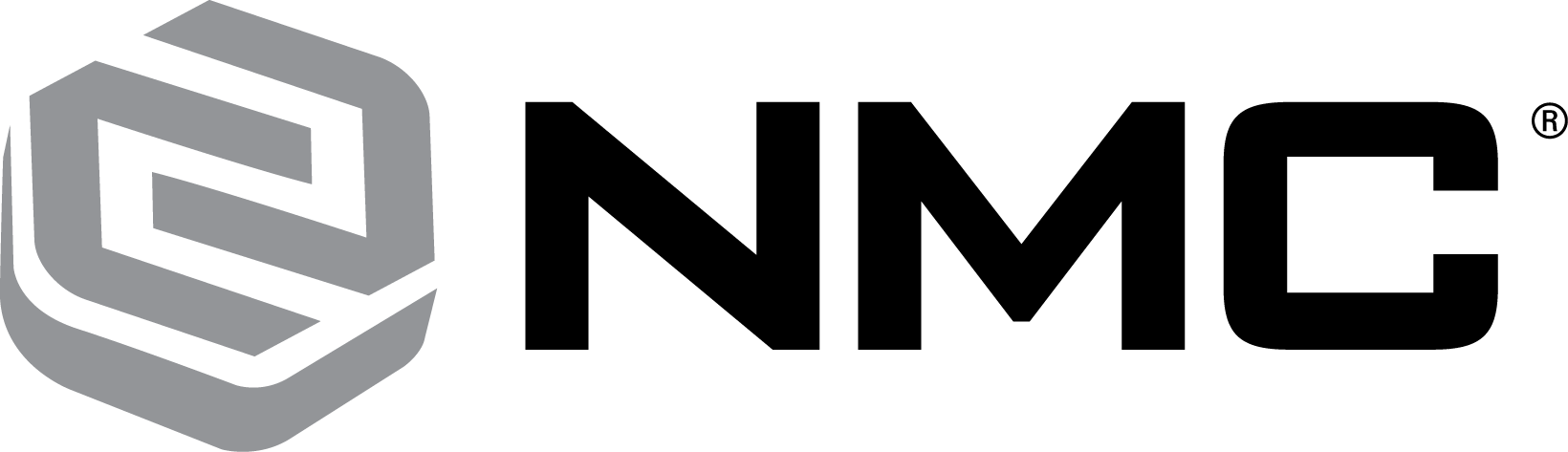 NMC STUDENT SPONSORSHIP PROGRAMFor over 20 years, NMC has partnered with Diesel Technology schools in the Midwest, offering a premier sponsorship opportunity for students interested in pursuing a career in the Heavy Equipment industry. In collaboration with the Midwest’s finest Diesel Technology schools, our program includes:Paid tuition, books, fees, and NMC branded uniforms (up to a $10,000 value)Two paid summer internshipsToolbox and tools set (up to a $6,000 value)Personalized mentoring and guidance over the course of the programOpportunity to earn an Associates of Applied Science Degree in Diesel Technology Employment and career progression opportunities with NMCFor additional information on each of the programs and to submit your application, please visit us at nmc-corp.com/students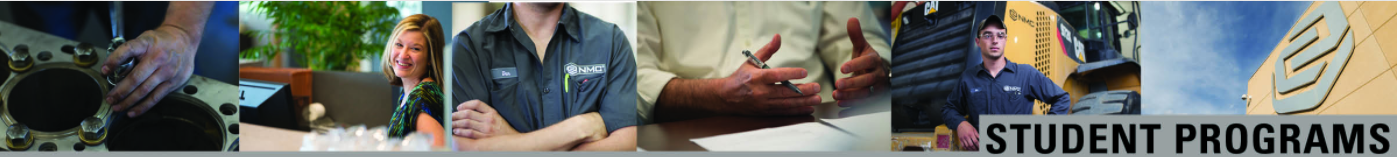 